緊急治療(恩慈療法)作業流程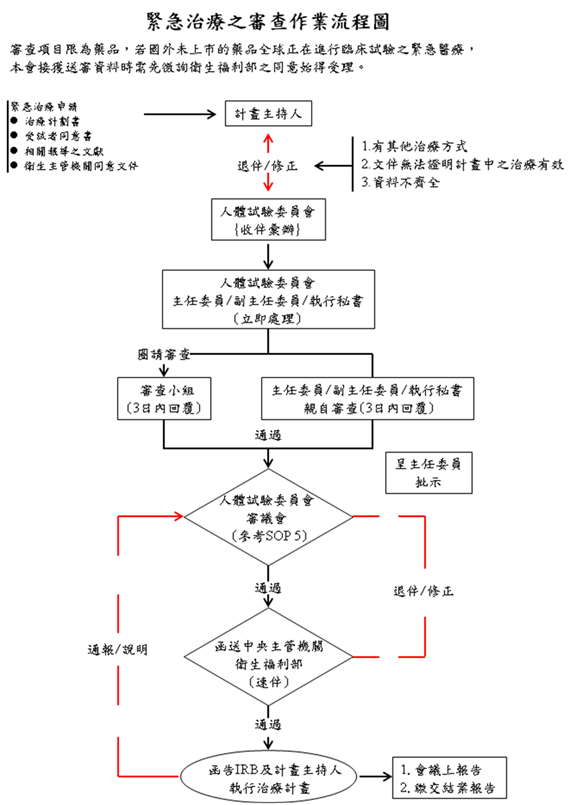 